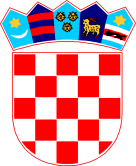 REPUBLIKA HRVATSKA   ZADARSKA ŽUPANIJA   OPĆINA PRIVLAKA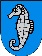            Ivana Pavla II, 46          23233 PRIVLAKAKLASA: 372-01/22-01/01UBROJ: 2198/28-03-22-40Privlaka, 22. srpnja 2022. godineU postupku Natječaja za davanje javnih površina u privremeno korištenje na području Općine Privlaka od 11. srpnja 2022. godine, temeljem Odluke o uvjetima i načinu davanja javnih površina na privremeno korištenje („Službeni glasnik Zadarske županije“ br. 05/18),  te članka 46. Statuta Općine Privlaka („Službeni glasnik Zadarske županije“ br. 05/18, 07/21, 11/22), a na temelju prijedloga Povjerenstva, Načelnik Općine Privlaka, d o n o s iO D L U K Uo prihvaćanju ponuda po natječaju za davanje javnih površina na privremeno korištenje Prihvaća se ponuda ponuditelja:-RAMONA, obrt za trgovinu, vl. Robert Floreani, Vir, Lučica XXX 3.U roku od 15 dana od dana donošenja ove odluke, Općina Privlaka će zaključiti ugovor o privremenom korištenju javne površine sa odabranim ponuditeljem.Ova odluka stupa na snagu danom donošenja, a objaviti će se na službenoj internetskoj stranci Općine Privlaka.Načelnik:       						          Gašpar Begonja, dipl.ing.